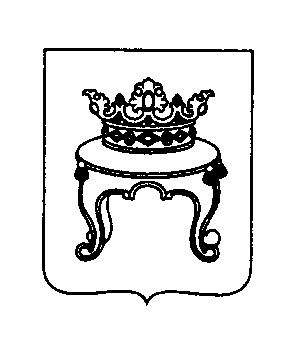 ТВЕРСКАЯ ГОРОДСКАЯ ДУМАР Е Ш Е Н И ЕО проекте решения Тверской городской Думы
«О внесении изменений и дополнений в Устав города Твери»Рассмотрев правотворческую инициативу Главы города Твери Огонькова А.В. (вх. № 214 от 01.03.2021), и в соответствии со статьей 83 Регламента Тверской городской ДумыТверская городская Дума р е ш и л а:Принять проект решения Тверской городской Думы «О внесении изменений и дополнений в Устав города Твери» в первом чтении (прилагается).Приложениек решению Терской городской Думыот 08.04.2021 № 28Проект(внесен Главой города Твери)ТВЕРСКАЯ ГОРОДСКАЯ ДУМАРЕШЕНИЕО внесении изменений и дополнений в Устав города ТвериВ соответствии с Федеральным законом от 06.10.2003 № 131-ФЗ «Об общих принципах организации местного самоуправления в Российской Федерации», законом Тверской области от 20.12.2019 № 89-ЗО «О перераспределении отдельных полномочий в области градостроительной деятельности между органами местного самоуправления муниципальных образований Тверской области и органами государственной власти Тверской области», Уставом города Твери 	Тверская городская Дума р е ш и л а:Внести следующие изменения и дополнения в Устав города Твери, принятый решением Тверской городской Думы от 23.01.2019 № 2:В статье 8:пункт 44 изложить в следующей редакции:«44) организация в соответствии с федеральным законом выполнения комплексных кадастровых работ и утверждение карты-плана территории;»;дополнить пунктом 45 в следующей редакции:«45) принятие решений и проведение на территории города Твери мероприятий по выявлению правообладателей ранее учтенных объектов недвижимости, направление сведений о правообладателях данных объектов недвижимости для внесения в Единый государственный реестр недвижимости.».Пункт 1 статьи 9 дополнить подпунктом 19 следующего содержания:«19) осуществление мероприятий по оказанию помощи лицам, находящимся в состоянии алкогольного, наркотического или иного токсического опьянения.».Главу 2 дополнить статьей 21.1 в следующей редакции:«Статья 21.1. Инициативные проектыВ целях реализации мероприятий, имеющих приоритетное значение для жителей города Твери или части территории города Твери, по решению вопросов местного значения или иных вопросов, право решения которых предоставлено органам местного самоуправления города Твери, в Администрацию города Твери может быть внесен инициативный проект. Порядок определения части территории города Твери, на которой могут реализовываться инициативные проекты, устанавливается решением Тверской городской Думы.Инициативный проект должен содержать следующие сведения:описание проблемы, решение которой имеет приоритетное значение для жителей города Твери или части территории города Твери;обоснование предложений по решению указанной проблемы;описание ожидаемого результата (ожидаемых результатов) реализации инициативного проекта;предварительный расчет необходимых расходов на реализацию инициативного проекта;планируемые сроки реализации инициативного проекта;сведения о планируемом (возможном) финансовом, имущественном и (или) трудовом участии заинтересованных лиц в реализации данного проекта;указание на объем средств местного бюджета в случае, если предполагается использование этих средств на реализацию инициативного проекта, за исключением планируемого объема инициативных платежей;указание на территорию города Твери или часть территории города Твери, в границах которой будет реализовываться инициативный проект, в соответствии с порядком, установленным решением Тверской городской Думы;иные сведения, предусмотренные решением Тверской городской Думы.Порядок выдвижения, внесения, обсуждения, рассмотрения инициативных проектов, а также проведения их конкурсного отбора устанавливается решением Тверской городской Думы.».Статью 22 дополнить пунктом 10.1 следующего содержания:«10.1. Органы территориального общественного самоуправления могут выдвигать инициативный проект в качестве инициаторов проекта.».Пункт 5 статьи 23 изложить в следующей редакции:«5. По проектам правил благоустройства территории города Твери, проектам, предусматривающим внесение изменений в утвержденные правила благоустройства территории города Твери, проводятся общественные обсуждения, порядок организации и проведения которых определяется решением Тверской городской Думы с учетом положений законодательства о градостроительной деятельности.По проектам генеральных планов, проектам правил землепользования и застройки, проектам планировки территории, проектам межевания территории, проектам, предусматривающим внесение изменений в один из указанных утвержденных документов, проектам решений о предоставлении разрешения на условно разрешенный вид использования земельного участка или объекта капитального строительства, проектам решений о предоставлении разрешения на отклонение от предельных параметров разрешенного строительства, реконструкции объектов капитального строительства, вопросам изменения одного вида разрешенного использования земельных участков и объектов капитального строительства на другой вид такого использования при отсутствии утвержденных правил землепользования и застройки проводятся общественные обсуждения, порядок организации и проведения которых определяется органами государственной власти Тверской области в соответствии с законом Тверской области от 20.12.2019 № 89-ЗО «О перераспределении отдельных полномочий в области градостроительной деятельности между органами местного самоуправления муниципальных образований Тверской области и органами государственной власти Тверской области» с учетом положений законодательства о градостроительной деятельности.».Статью 24 изложить в следующей редакции:«Статья 24. Собрание гражданДля обсуждения вопросов местного значения города Твери, информирования населения о деятельности органов местного самоуправления города Твери и должностных лиц местного самоуправления города Твери, обсуждения вопросов внесения инициативных проектов и их рассмотрения, осуществления территориального общественного самоуправления на части территории города Твери могут проводиться собрания граждан.Собрание граждан проводится по инициативе населения, Тверской городской Думы, Главы города Твери, а также в случаях, предусмотренных уставом территориального общественного самоуправления.Собрание граждан, проводимое по инициативе Тверской городской Думы или Главы города Твери, назначается соответственно Тверской городской Думой  или Главой города Твери.Собрание граждан, проводимое по инициативе населения, назначается Тверской городской Думой. Условием назначения собрания граждан по инициативе населения является сбор подписей в поддержку данной инициативы, количество которых должно составлять не менее пяти процентов от числа жителей соответствующей территории, обладающих правом на участие в собрании. Тверская городская Дума не позднее чем в тридцатидневный срок со дня поступления в Тверскую городскую Думу инициативы о назначении собрания граждан рассматривает инициативу и принимает по ней решение.Порядок назначения и проведения собрания граждан в целях осуществления территориального общественного самоуправления определяется уставом территориального общественного самоуправления.В собрании граждан по вопросам внесения инициативных проектов и их рассмотрения вправе принимать участие жители соответствующей территории, достигшие шестнадцатилетнего возраста. Порядок назначения и проведения собрания граждан в целях рассмотрения и обсуждения вопросов внесения инициативных проектов определяется решением Тверской городской Думы.Порядок назначения и проведения собрания граждан, а также полномочия собрания граждан определяются Федеральным законом от 06.10.2003 № 131-ФЗ «Об общих принципах организации местного самоуправления в Российской Федерации», настоящим Уставом, решением Тверской городской Думы, уставом территориального общественного самоуправления.Для ведения собрания граждан избираются председатель и секретарь. Ведется протокол собрания, в котором указываются дата и место проведения собрания, количество присутствующих, повестка дня собрания, фамилии выступивших в прениях, содержание выступлений, принятое решение. Решение считается принятым, если за него проголосовало более половины присутствующих на собрании граждан, обладающих правом на участие в собрании. Протокол подписывается председателем и секретарем собрания и передается в орган местного самоуправления города Твери, которым было назначено собрание граждан.Собрание граждан может принимать обращения к органам местного самоуправления и должностным лицам местного самоуправления города Твери, а также избирать лиц, уполномоченных представлять собрание граждан во взаимоотношениях с органами местного самоуправления и должностными лицами местного самоуправления города Твери.Собрание граждан, проводимое по вопросам, связанным с осуществлением территориального общественного самоуправления, принимает решения по вопросам, отнесенным к его компетенции уставом территориального общественного самоуправления.Обращения, принятые собранием граждан, подлежат обязательному рассмотрению органами местного самоуправления   и должностными лицами местного самоуправления города Твери, к компетенции которых отнесено решение содержащихся в обращениях вопросов, с направлением письменного ответа.Итоги собрания граждан подлежат официальному опубликованию.».В статье 26:пункт 2 изложить в следующей редакции:«2. Опрос граждан проводится по инициативе:Тверской городской Думы или Главы города Твери - по вопросам местного значения города Твери;органов государственной власти Тверской области - для учета мнения граждан при принятии решений об изменении целевого назначения земель муниципального образования для объектов регионального и межрегионального значения;жителей города Твери или части территории города Твери, в которых предлагается реализовать инициативный проект, достигших шестнадцатилетнего возраста, - для выявления мнения граждан о поддержке данного инициативного проекта.»;пункт 3 дополнить предложением следующего содержания:«В опросе граждан по вопросу выявления мнения граждан о поддержке инициативного проекта вправе участвовать жители города Твери или  части территории города Твери, в которых предлагается реализовать инициативный проект, достигшие шестнадцатилетнего возраста.».Подпункты 6, 8 пункта 2 статьи 31 признать утратившими силу.В пункте 1 статьи 41:дополнить подпунктом 20.1 в следующей редакции:«20.1. принимает  решения и проводит на территории города Твери мероприятия по выявлению правообладателей ранее учтенных объектов недвижимости, направляет сведения о правообладателях данных объектов недвижимости для внесения в Единый государственный реестр недвижимости;»;подпункт 26  изложить в следующей редакции:«26) организует в соответствии с федеральным законом выполнение комплексных кадастровых работ и утверждение карты-плана территории;»;подпункты 28, 30, 31, 32, 34, 35, 36, 37, 38 признать утратившими силу.Пункт 4 статьи 53 дополнить абзацем четвертым следующего содержания:«3) проектов нормативных правовых актов, разработанных в целях ликвидации чрезвычайных ситуаций природного и техногенного характера на период действия режимов чрезвычайных ситуаций.».Пункт 5 статьи 68  изложить в следующей редакции:«5. Устав города Твери подлежит официальному опубликованию Главой города Твери в течение семи дней со дня поступления из территориального органа уполномоченного федерального органа исполнительной власти в сфере регистрации уставов муниципальных образований уведомления о включении сведений об уставе муниципального образования  в государственный реестр уставов муниципальных образований субъекта Российской Федерации, предусмотренного частью 6 статьи 4 Федерального закона от 21.07.2005 № 97-ФЗ «О государственной регистрации уставов муниципальных образований», и вступает в силу после его официального опубликования.».Пункт 5 статьи 69 изложить в следующей редакции:«5. Решение о внесении изменений и дополнений в Устав города Твери подлежит официальному опубликованию Главой города Твери в течение семи дней со дня поступления из территориального органа уполномоченного федерального органа исполнительной власти в сфере регистрации уставов муниципальных образований  уведомления о включении сведений о муниципальном правовом акте о внесении изменений в устав муниципального образования в государственный реестр уставов муниципальных образований субъекта Российской Федерации, предусмотренного частью 6 статьи 4 Федерального закона от 21.07.2005 № 97-ФЗ «О государственной регистрации уставов муниципальных образований», и вступает в силу после его официального опубликования.».Направить решение Тверской городской Думы о внесении изменений и дополнений в Устав города Твери для государственной регистрации в Управление Министерства юстиции Российской Федерации по Тверской области.Опубликовать настоящее решение в средствах массовой информации после государственной регистрации.Настоящее решение вступает в силу с момента подписания, за исключением положений, для которых настоящим решением установлен иной срок вступления их в силу.Пункт 1 настоящего решения вступает в силу после государственной регистрации и официального опубликования, за исключением положений, для которых настоящим пунктом установлен иной срок вступления их в силу.Абзацы четвертый, пятый подпункта 1.1, абзацы второй, третий подпункта 1.9 пункта 1 настоящего решения вступают в силу после государственной регистрации и официального опубликования, но не ранее 29 июня 2021 года.Подпункты 1.11, 1.12 пункта 1 настоящего решения вступают в силу после государственной регистрации и официального опубликования, но не ранее 07 июня 2021 года.Контроль за выполнением настоящего решения возложить на постоянный комитет по вопросам местного самоуправления и регламенту (Аксенов С.М.).08.04.2021г. Тверь№ 28Председатель Тверской городской ДумыЕ.Е. Пичуев_____________2021 годаг. Тверь№____Председатель Тверской городской ДумыЕ.Е. ПичуевГлава города ТвериА.В. Огоньков